MT MACEDON & DISTRICT HORTICULTURAL SOCIETY INC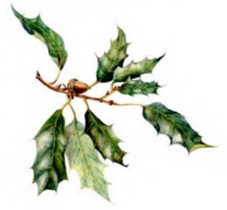 2024 AUTUMN FLOWER & PRODUCE SHOWENTRY FORM* Remember – All entries to be staged between 8:00 am and 12 noon on Saturday 16 March *Please save this form as ‘Entry your name’. For example, Entry Daisy White and email, at the latest, by 10:00 pm Thursday 14 March to:leanne.tim@gmail.comName: Office Use only (Entry Number)Email: Office Use only (Entry Number)Contact No: Office Use only (Entry Number)ClassNumberEntry DescriptionExample: E331 container cyclamenPut your cursor in this cell and hit tab here if you need extra rows 